MOHAB Architect EngineerEXPERIENCEExecutive ArchitectAL MANIE Holdingr 08/2016 - 11/2017 + Riyadh,SACommercial & Construction GroupExecutive Designer for commercial projects.(Restaurants,cafes)Senior Technical Office & QCConcrete Plusr 08/2014 - 08/2016 + New Cairo,EgyptConstruction FirmResponse on all architectural shop drawings. Coordinator between the Owner,Consultant and sub contractors. make QS for all items of the project. Response all invoices and Extracts for the Owner and sub contractors. 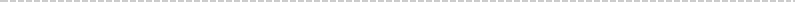 Site ArchitectLake View United Groupr 05/2013 - 08/2014 + New Cairo,EgyptOwner of Lake view compoundSite engineer response of zone 58 villas at Lake-view compound.Designer CoordinatorRAMACO for Trading & Contractingr 05/2012 - 05/2013 + Doha,QAConstruction FirmMake the workshop & details drawings. Coordinate between architectural , structural , electrical drawings. 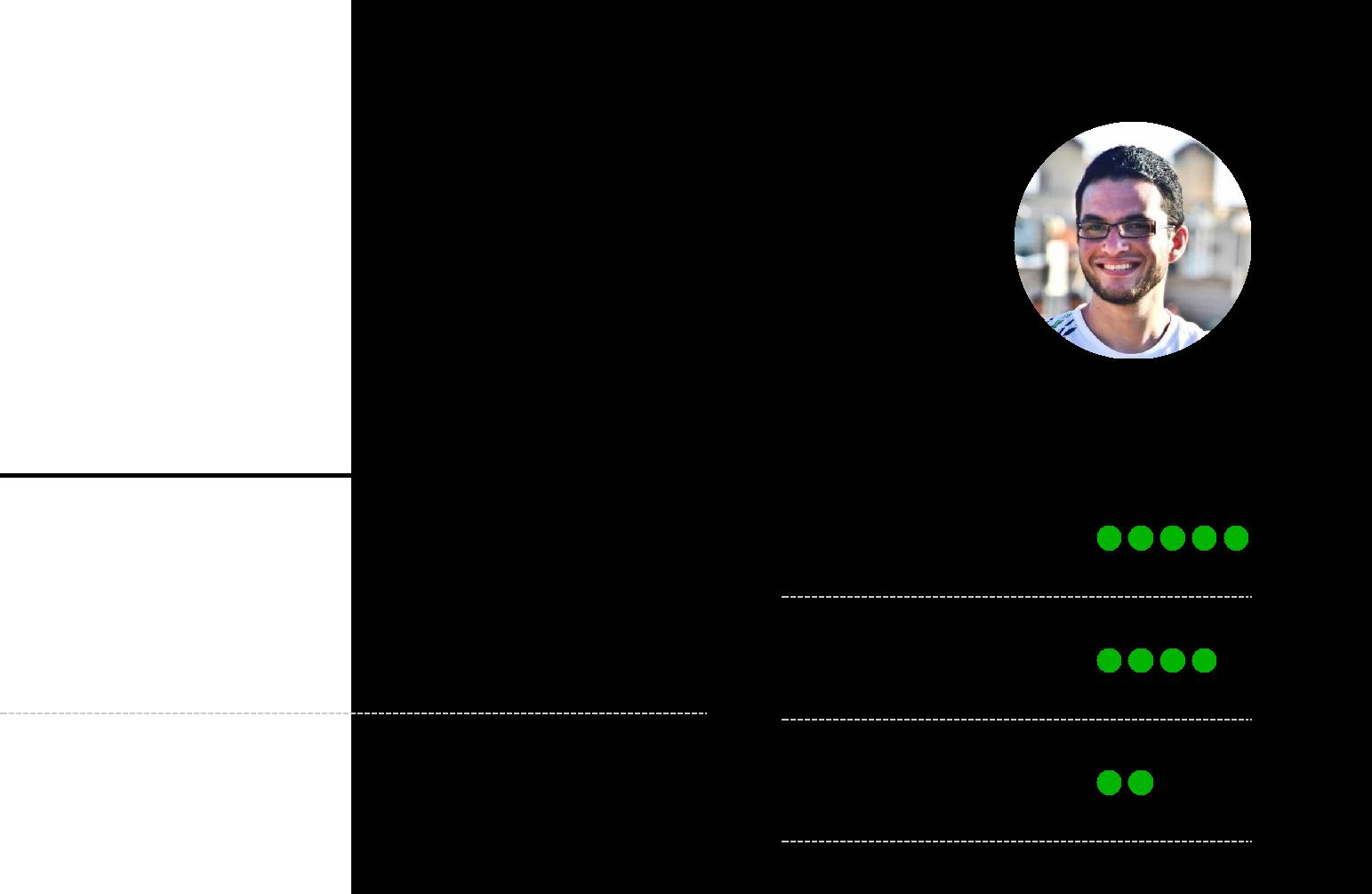 LANGUAGESArabicNativeEnglishProficientFrenchIntermediateCOMPUTER SKILLS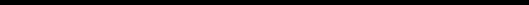 3dsMax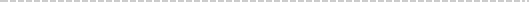 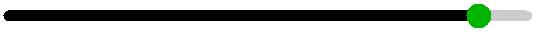 AutoCAD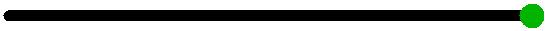 Revit Archtitecture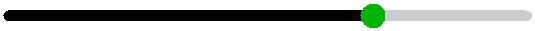 PhotoshopAdobe PremiereMS officeEDUCATION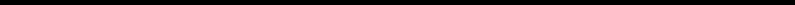 SUMMARYArchitect Designer & Finishing engineer which able to create the design concepts , working details , design the landscape layouts & Site supervision works.www.enhancv.com	Powered by   /Email: mohab.374756@2freemail.com B. Architecture departmentGPAB. Architecture departmentGPASherouk Academy4.5/  6.0r 2006 - 20114.5/  6.0r 2006 - 2011